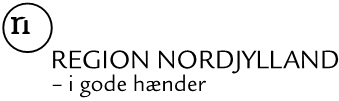 Resultat af supplerende undersøgelse og udtagning af kortlægningen efter jordforureningslovenEn del af Ejendommen er lettere forurenetLok.navn, adresseRegion Nordjylland, Jord og Vand, har i perioden periode gennemført en supplerende forureningsundersøgelse under værditabsordningen / som led i Regionens offentlige indsats på din / jeres ejendom matr.nr. matrnr, beliggende adresse/by.På ejendommen er der tidligere blevet gennemført en orienterende / indledende forureningsundersøgelse, hvor der blev konstateret forhøjet indhold af stof i nogle jord/vandprøver/poreluft. Derfor blev ejendommen kortlagt på vidensniveau 2 i henhold til jordforureningsloven, hvilket du / I er orienteret om i Regionens / Amtets brev af V2-dato.Hvad viser den supplerende undersøgelse?Den supplerende undersøgelse blev gennemført for nærmere at kunne vurdere den miljø- og sundhedsmæssige risiko ved den konstaterede forurening med stof. Der blev i alt udført antal boringer til dybde meters dybde. Fra boringerne blev der udtaget antal jordprøver til analyse for stof og antal vandprøver til analyse for stof. evt. poreluftprøver.Der blev konstateret beskrivelse af resultater og beskrivelse af evt. restforurenings omfang, placering m.m..Undersøgelsen viser, at der på et område på ejendommen er konstateret væsentlige overskridelser af jordkvalitetskriteriet for stof. Området har dog begrænset udstrækning.Region Nordjylland vurderer på baggrund af de gennemførte undersøgelser, at den konstaterede forurening med stof har et/en begrænset omfang/karakter. Regionen vurderer samlet, at forureningen ikke udgør en risiko for mennesker og miljø.Derfor udtager Regionen din / jeres ejendom af kortlægningen efter jordforureningsloven, da der ikke er konstateret forurening af en sådan art og koncentration, at den kan have skadelig virkning på mennesker og miljø.Hvis lettere forurening på ejendommen:Hvilke restriktioner gælder for den lettere forurenede del af ejendommen?På dele af ejendommen er der påvist koncentrationer af stof over Miljøstyrelsens jordkvalitetskriterier men under afskæringskriterierne. Det kaldes lettere forurenet.Skal du / I flytte jord, ændre anvendelse, udføre bygge- og anlægsarbejde på disse dele af ejendommen, eller ønsker du / I generel rådgivning herom, skal du / I kontakte din / jeres kommune.Vi henviser desuden til vedlagte informationsark "Min boliggrund er lettere forurenet - praktiske forholdsregler og gode råd ved overfladeforurening". Pjecen og informationsarket kan også findes på vores hjemmeside www.rn.dk/jordogvand. Du / I skal orientere eventuelle lejereDu / I skal efter jordforureningslovens § 70 skriftligt underrette eventuelle lejere om de oplysninger, som du / I modtager skriftligt fra miljømyndighederne. Det skal ske inden for 4 uger efter, at du / I har modtaget oplysningerne.Andet, du / I bør videRegionen tager forbehold for, at ejendommen eventuelt senere kan blive kortlagt som led i det fortløbende kortlægningsarbejde. Generelt er der ikke kortlagt arealer med diffus jordforurening, der stammer fra opfyld, udstødning fra trafikken, udslip fra skorstene m.v.Ifølge Regionens oplysninger er der nedgravede og/eller overjordiske olietank(e) på ejendommen. Det er dit / jeres ansvar som grundejere at håndtere denne/disse efter kommune Kommunes forskrifter, hvis det ikke allerede er gjort.Den nuværende anvendelse af ejendommen er anvendelse. Det er kommune Kommune, der er tilsynsmyndighed i forbindelse med eventuelle fremtidige forureninger. De behandles bl.a. efter reglerne i jordforureningsloven, miljøbeskyttelsesloven, olietankbekendtgørelsen, miljøerstatningsloven m.v.Hvis der under bygge-, anlægs- eller jordarbejde konstateres en forurening på ejendommen, skal arbejdet i henhold til jordforureningslovens § 71 standses, og kommunens miljøafdeling kontaktes.Regionens oplysninger om ejendommen vil på forespørgsel om aktindsigt blive givet videre til fx ejendomsmæglere, advokater, kreditinstitutter og andre interesserede, med mindre særlige forhold gør sig gældende. Et uddrag af oplysningerne kan også ses på www.rn.dk/jordogvand.Er det muligt at klage over Regionens afgørelse?Region Nordjyllands afgørelse om kortlægning af ejendommen kan i overensstemmelse med jordforureningslovens § 16 ikke påklages til anden administrativ myndighed.Hvis du / I ønsker at anlægge et søgsmål ved domstolen til prøvelse af Regionens afgørelse, skal sagen være anlagt inden 12 måneder efter, afgørelsen er meddelt jf. jordforureningslovens § 87.Som ejer er du forpligtet / ejere er I forpligtede til at orientere eventuelle lejere af ejendommen om denne afgørelse (Jfl § 12).Hvis der er spørgsmål eller kommentarer til ovenstående, er du velkommen / I velkomne til at kontakte mig på tlf. mobilnr.Med venlig hilsensagsbehtitelVedlagt:		Rapport - Forureningsundersøgelse 			Informationsarket ”Min boliggrund er lettere forurenet - praktiske forholdsregler og gode råd ved overfladeforurening (kun hvis der er konstateret lettere forurening og arealet anvendes til bolig)			Oplysningsark til grundejer – underretning om behandling af personoplysninger efter Databeskyttelsesforordningen (EU-forordning 2016/679)Kopi til:		      Kommune, Teknisk ForvaltningSKAT Vurderingsstyrelsen Jordforurening@vurdst.dkvandværk Vandværk NavnAdresse 1Adresse 2Postnr. Og by